Итоговая контрольная работа по литературе. 7 классЧасть 1.1. Напишите автора произведения (ФИО):1. «Не завидуй другу»2. «Старуха Изергиль»3. «Запах мысли»4. «Несравненный Наконечников»5. «О чем плачут лошади»6. «Необычайное приключение, бывшее с … на даче»Дайте определение следующим понятиям:БасняСонетПародияЯмбСоотнесите роды и жанры литературы:ЭпосЛирикаДрамаОдаКомедияРоманБасняПовестьВодевильЭлегияСказка4. По иллюстрации определите произведение и его автора.2.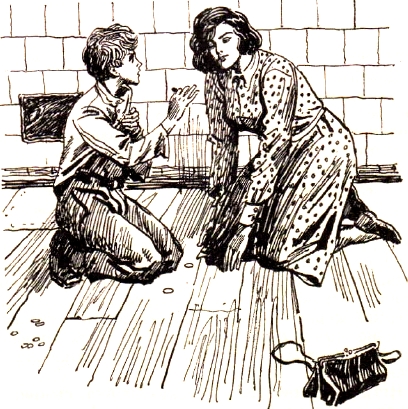 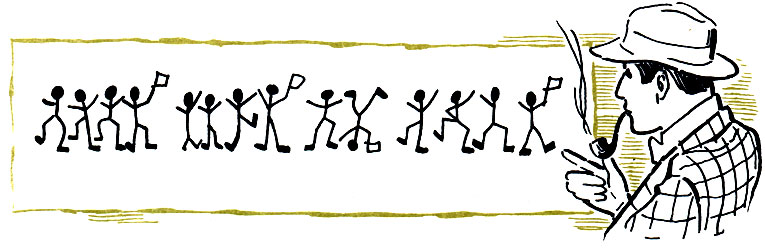 5. Из автобиографии какого писателя взят следующий факт: «Когда мать будущего писателя лежала в больнице, отец писал ей, что во сне встречался с Максимом Горьким» ?а) Вампилов б) Шолохов в) Абрамов г) РаспутинЧасть 2Прочитайте текст и выполните задания.И вот наступили те предшествующие бою короткие и исполненные огромного внутреннего напряжения минуты, когда учащенно и глухо бьются сердца, и каждый боец, как бы много ни было вокруг него товарищей, на миг чувствует ледяной холодок одиночества и острую, сосущую сердце тоску. Николаю было знакомо и это чувство, и источники, порождающие его; когда однажды он заговорил с Лопахиным, тот с не свойственной ему серьезностью сказал: «Воюем-то мы вместе, а умирать будем порознь, и смерть у каждого из нас своя, собственная, вроде вещевого мешка с инициалами, написанными чернильным карандашом... А потом, Коля, свидание со смертью – это штука серьезная. Состоится оно, это свидание, или нет, а все равно сердце бьется, как у влюбленного, и даже при свидетелях ты чувствуешь себя так, будто вас только двое на белом свете: ты и она... Каждый человек – живой, чего же ты хочешь?»1. Назовите автора, название произведения и его жанр.2. О каком историческом событии повествуется в данном произведении?3. Назовите фамилию главного героя данного фрагмента.4. Какие изобразительно-выразительные средства использует автор при описании чувств героев?Часть 3Напишите размышление на тему «Урок жизни». Какое произведение, изученное в 7 классе на уроках литературы, преподнесло вам настоящий жизненный урок? О чем заставило задуматься? Чему научило?Объем сочинения 10-15 предложений.